Sexually dimorphic changes in the endocrine pancreas and skeletal muscle in young adulthood following intra-amniotic IGF-I treatment of growth-restricted fetal sheepSupplementary MaterialAuthors listEmma J. Buckels,1 Frank H. Bloomfield,1 Mark H. Oliver,1 Ana-Mishel Spiroski,1 Jane E. Harding,1 and Anne L. Jaquiery1Affiliations (all departments/institutions where the work was done), with city and country1The Liggins Institute, University of Auckland, Auckland, New ZealandRunning head Pancreas and muscle following IGF-I treatment of FGR lambsAddress for correspondenceCorresponding author: Anne L. Jaquiery: Liggins Institute, University of Auckland, Private Bag 92019, Auckland, New Zealand. Email: a.jaquiery@auckland.ac.nz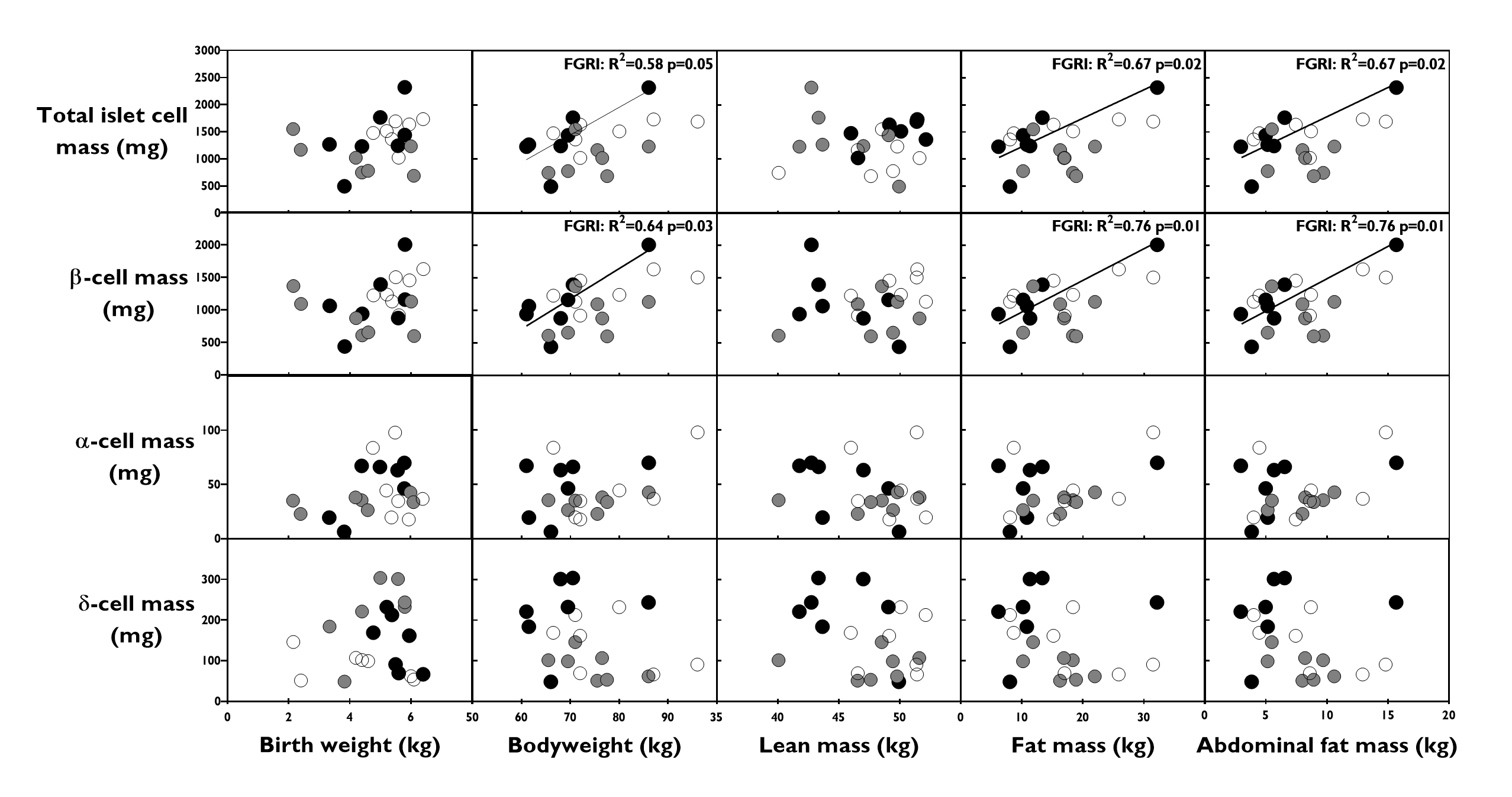 Supplementary Figure 1.Scatter plots of pancreatic endocrine cell mass vs. bodyweight and composition at 18-months of age in female CON (white, n=7), FGRS (grey, n=7), and IGFI (black, n=7) sheep. Statistically significant correlations are indicated. 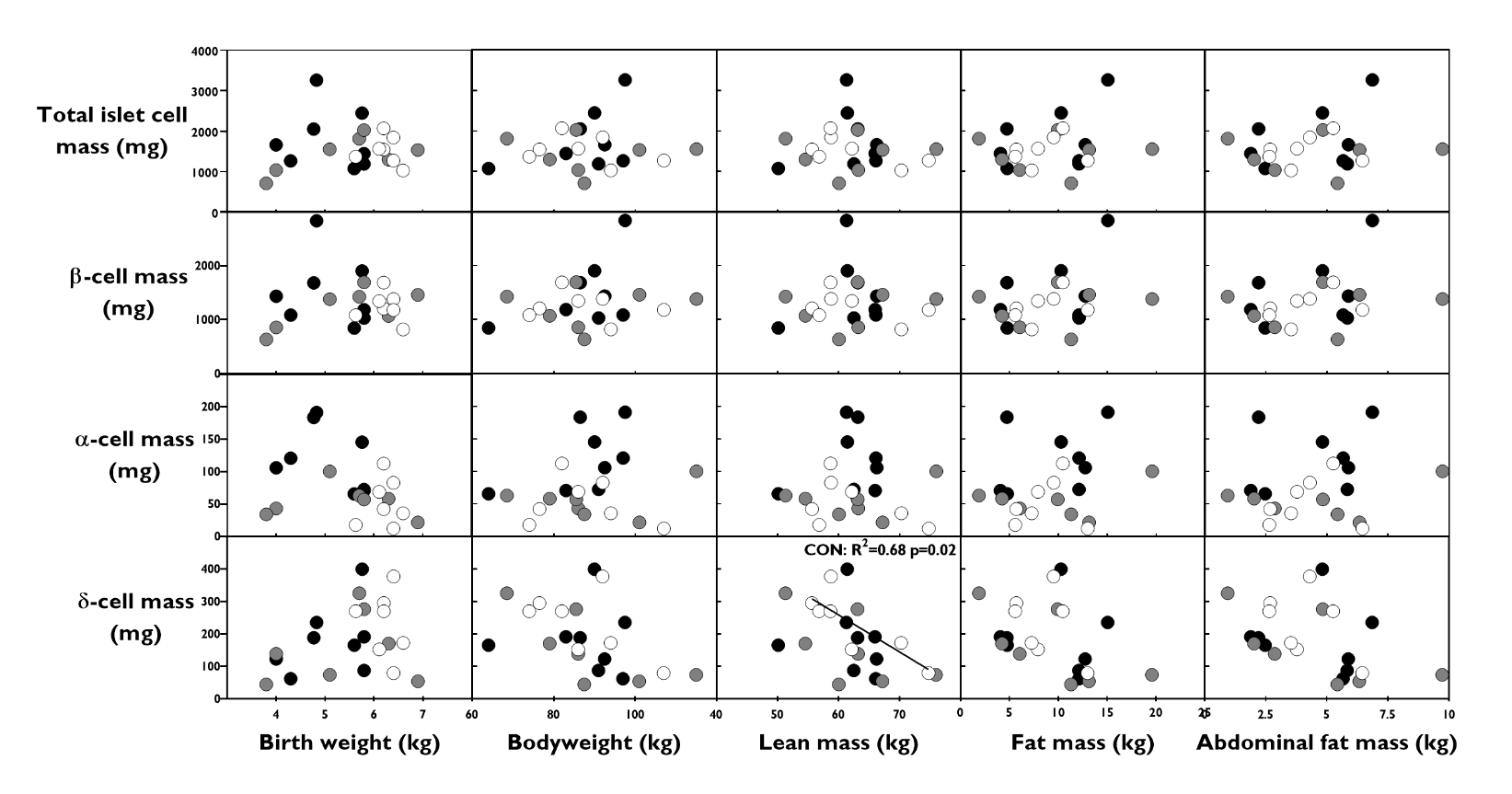 Supplementary Figure 2. Scatter plots of pancreatic endocrine cell mass vs. bodyweight and composition at 18-months of age in male CON (white, n=7), FGRS (grey, n=7), and IGFI (black, n=8) sheep. Statistically significant correlations are indicated. Supplementary Table 1.Primer and probe sequences for genes of interest.Forward (F), reverse (R), and probe (P) sequences for genes of interest and reference genes. Gene name 
(gene symbol)Accession ID (species)Sequence (5’-3’)Size 
(base pairs)AKT Serine/Threonine Kinase 2 (AKT2) NM_001206146.1 
(Bos Taurus) FR P CCCGAGCGAGGTGACA CCAGCCTTCTTTGATGACAGACA TCACGCTGCCACCATGA 67 Forkhead box O1(FOXO1)XM_012184536.2(Ovis Aries)FRPGTCAACATCCGCAGTCAATGGGGGCCAGGCGGTTCATACCCCACGCTGTAAAC83Glucokinase (GCK) NM_001102302.1 (Bos Taurus) FR PTGTGAGGTTGGCATGATTGTG TCTGCATCTCCTCCATGTAGCA CACGGGCTGCAACG 61 Glutathione peroxidase (GPX) L10325.1 (Bos Taurus) FR PACATCCGGTGGAACTTTGAGAAG GGTGGTACCAGCGCATGAT CAGACGGCATCCCC 69 Insulin (INS) AH005355.3 (Ovis Aries) FR P GCAGAAGCGTGGCATCGT TTACAGTAGTTCTCCAGCTGGTAGAGA AGCAGTGCTGCGCC 72 Insulin Receptor (INSR) AJ844652.1 (Ovis Aries) FR PCCCCAACCTCACGGTCATC CTCCTTCAGGTGAACCATCTCA CTCGCGCCTCTTCTT 82 Insulin Receptor Substrate 1 (IRS-1) EU681268.1 (Sus Scrofa) FR PGAAGTGGCGGCACAAGTC GCCCGCTTGTTGATGTTGAAG AAACGCTCGATCCCC 77 Insulin like growth factor 1 (IGF1)NM_001009774.3(Ovis Aries)FR P CTTCCGGAGCTGTGATCTGATGAGCGGGCCGACTTGCTGTGCGCCTCTCAAG73Insulin like growth factor 2(IGF2)NM_001009311.1(Ovis Aries)FR PCGAGGCATCCAGCGATTAGTAGATGGTGTCACTTGGCAGAATTAGTGAGCCAAAGTGTC62Insulin like growth factor 1 receptor(IGF1R)AY162434.1(Ovis Aries)FR PTCTAACTTTGTCTTTGCAAGAACCATCACTGGCCCAGGAATGTCCCTGCAGAAGGAGCAG64Potassium Voltage-Gated Channel Subfamily J Member 11 (KCNJ11) NM_001081598.1 (Bos Taurus) FR PGCAAGGCCGCTTCCTACA GTGTATGGCCACTTGAGATCCA CCAGCGTGGTGAACAC 60 Mitochondrially encoded ATP synthase membrane subunit 6(MTATP6)DQ320100.1(Ovis Aries)FRPAGGCATGGCCATTCCTTTATGAGGAAATGGGCGAGTGAAGCTTTCTTCCGCAACAAAACT79Nuclear Respiratory Factor 1 (NRF1) AF233354.1 (Ovis Aries) FR P GTTCGGTGCAGCTCCTTTG CTTCCAGGATCATGCTCTTGTACTT ACGCACCACATTCTC 59 PPARG Coactivator 1 Alpha (PPARGC1A) NM_177945.3 (Bos Taurus) FR PTGTTTATAAATTCAGGACTAGCCATGGATG AATGAATAGGACTGCGTGCCA CTTCGCTGTCATCAAAC 103 PI3K Catalytic Subunit Beta (PIK3CB) NM_001206047.1 (Bos Taurus) FR PTCCGGAACTGTGTAATGAACAGAAC TGTTCATACAGCTTCTTGATCTTGCA CATTCCACAAGTATAAAATG 79 Protein Kinase C Zeta (PRKCZ) NM_001077833.2 (Bos Taurus) FR PGCCGTGGAGCCAGAAGAT GCGCTTGGCCTGGAAGA TTGGCGCGGTACAGCT 65 Peroxisome Proliferator Activated Receptor Gamma 1 (PPARG) KF727439.1 (Ovis Aries) FR P TGCCACAGGCCGAGAAG GGTCGATGTCGCTGGAGATC CCGCTAACAGCTTTTC 54 Solute Carrier Family 2 Member 2 (SLC2A2) AJ318925.1 (Ovis Aries) FR PGCTCTTCACCAATGCCAGCTA GCCGCATGCAGCATCAAT CCGACAGCCTATTCTAG 60 Solute Carrier Family 2 Member 4 (SLC2A4) AY949177.1 (Ovis Aries) FR PGTCAACACAGTCTTCACCTTAGTCT CCAGGCCCAGGAGATGGA CCAGCCCGTTCCACC 79 Somatostatin(SST)NM_001009196.1(Ovis Aries)FRPCTGCTGTCTGAACCCAACCAGCAGCCTGGGACAAATCTTCACAGGGCATCGTTCTCT65Transcription Factor A (TFAM) XM_015104510.1 (Ovis Aries) FR PTGCGTATGTTCCAAAATGGTTTTCA GCTGTTCTTTAGAAAACCGAACGT CAGCTTGAGTGGTTATCC 89 Uncoupling Protein 2 (UCP2) NM_001280682.1 (Ovis Aries) FR P AGCCAACGGATGTGGTGAAG CTCAACAGTGCTCTGGTACCT CCTGCGCTTGGAACC 80 Beta-Actin (ACTB) NM_001009784.1 (Ovis Aries) FR PACCAGTTCGCCATGGATGATG CCGGAGCCGTTGTCAAC ATATTGCTGCGCTCGT 55 Peptidylprolyl Isomerase A (PPIA) AY251270.1 
(Ovis Aries) FR PGTACTGGTGGCAAGTCCATCT CAGGACCTGTATGCTTCAGAATGA ATGGCGAGAAATTTG 72 Glyceraldehyde-3-Phosphate Dehydrogenase (GAPDH) NM_001190390 (Ovis Aries) FR P GGGCTGCTTTTAATACTGGCAAA CATGTAGACCATGTAGTGAAGGTCAA CATCGTTGCCATCAATG 80 Ribosomal Protein L19 (RPL19) AY158223.1 
(Ovis Aries) FR PCAAAAACAAGCGGATTCTCATG GCTTCTTGCGAGCCTTGTCT AACATATCCACAAGCTGAA 65 Tyrosine 3-Monooxygenase/ Tryptophan 5-Monooxygenase Activation Protein Zeta (YWHAZ) AY970970.1 (Ovis Aries) FR P GAGGGTCGTCTCCAGTATTGAG TTCTCGAGCCATCTGCTGTTTT CAGCACCTTCCGTCTTT 67 